За, многолетний добросовестный труд в области ветеринарииСобрание депутатов Мариинско-Посадского  муниципального округа р е ш и л о:ходатайствовать о  присвоении почетного звания «Заслуженный ветеринарный врач Чувашской Республики» Смирновой Инессе Глебовне, заведующему Октябрьским ветеринарным участком бюджетного учреждения Чувашской Республики «Мариинско-Посадская районная станция по борьбе с болезнями животных» Государственной ветеринарной службы Чувашской Республики.Председатель Собрания депутатовМариинско-Посадского муниципального округа                                               М.В. Яковлева                                                 Чăваш  РеспубликинСĕнтĕрвăрри муниципаллă округĕн депутатсен ПухăвĕЙ Ы Ш Ă Н У2024.04.23    27/6     №Сĕнтĕрвăрри  хулиО ходатайстве о присвоении почетного звания «Заслуженный ветеринарный врач Чувашской Республики»  Смирновой И.Г.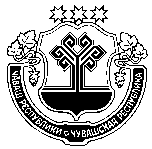 Чувашская  РеспубликаСобрание депутатов Мариинско-Посадского муниципального округа Р Е Ш Е Н И Е                 23.04.2024  № 27/6г. Мариинский  Посад